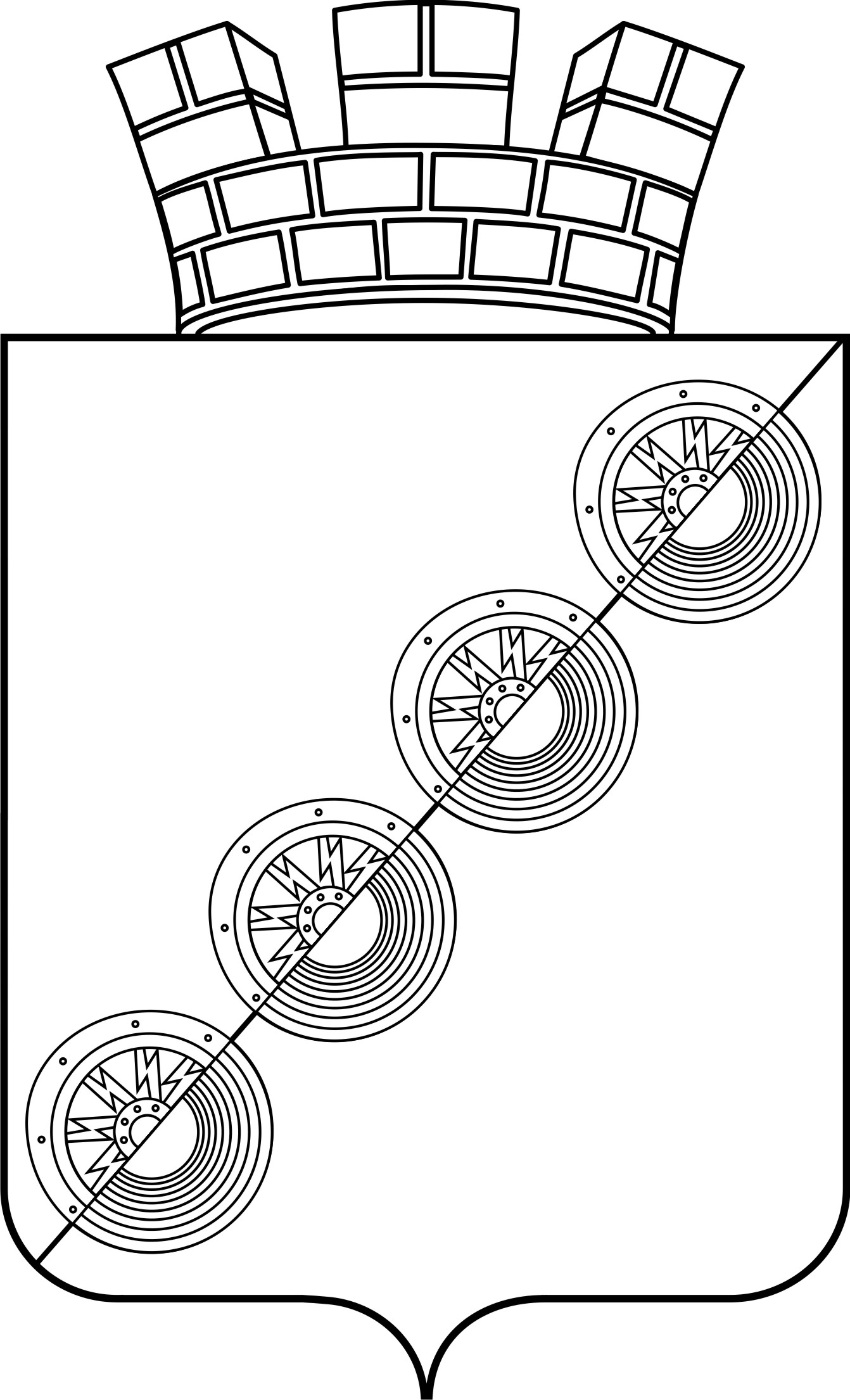 Р А С П О Р Я Ж Е Н И Еадминистрации Новоильинского городского поселения Нытвенского муниципального района Пермского края01.02.2018								                       № 17-р О назначении публичных(общественных) слушанийРуководствуясь Уставом Новоильинского ГП и Положением «О публичных (общественных) слушаниях в Новоильинском ГП»Провести  с 12 февраля 2018 года по 12 апреля 2018 года публичные слушания по проекту внесения изменений в Правила землепользования и застройки Новоильинского городского поселения.Прием предложений и замечаний по проекту внесения изменений в Правила для включения их в протокол публичных слушаний принимаются в письменном виде в срок до 16 апреля 2018 года в кабинете № 10 администрации Новоильинского городского поселения.Ведущему специалисту  администрации Новоильинского городского поселения Кириловой Е.П.:-	опубликовать в срок до 09.02.2018 года в газете «Наше Прикамье» информационное сообщение, содержащее сведения о месте и времени проведения публичных слушаний, порядке приема предложений и замечаний по проекту внесения изменений в Правила, а также источник размещения проекта в сети «Интернет»;-	разместить в срок до 09.02.2018 года настоящее распоряжение, а также проект внесения изменений в Правила на официальном сайте Новоильинского городского поселения (http://nytva.permarea.ru/novoilinskoe-gp) в разделе «Градостроительство», в подразделе «Градостроительное зонирование».Глава  городского поселения -                                                      С.Е.Кузьминыхглава администрации Новоильинского городского поселенияПРОЕКТДУМАНОВОИЛЬИНСКОГО ГОРОДСКОГО ПОСЕЛЕНИЯНЫТВЕНСКОГО МУНИЦИПАЛЬНОГО РАЙОНАПЕРМСКОГО КРАЯШЕСТОГО СОЗЫВА РЕШЕНИЕ2018	                                                                                                      №  										О внесении изменения в Правилаземлепользования и застройкиНовоильинского городского поселенияВ соответствии с Земельным кодексом Российской Федерации, Градостроительным кодексом Российской Федерации, Федеральным Законом «Об общих принципах организации местного самоуправления» от 06.10.2003 № 131-ФЗ, Уставом Новоильинского городского поселенияДума Новоильинского городского поселения РЕШАЕТ:Внести в Правила землепользования и застройки Новоильинского городского поселения, утвержденные Решением Думы Новоильинского городского поселения от 25.06.2014 № 27 следующие изменения:1.1. в столбце «Основные виды разрешенного использования» статьи 3 «Зона застройки индивидуальными жилыми домами (ЖМ)» части III «Градостроительные регламенты и ограничения» строку - «Магазины продовольственные и промтоварные торговой площадью не более 100м2» изложить в новой редакции - «Магазины продовольственные и промтоварные»;1.2. столбец «Основные виды разрешенного использования» статьи 3 «Зона застройки индивидуальными жилыми домами (ЖМ)» части III «Градостроительные регламенты и ограничения» дополнить строкой – «Связь»;столбец «Основные виды разрешенного использования» статьи 7 «Территория школ и детских домов (ОН-1)» части III «Градостроительные регламенты и ограничения» дополнить строкой – «Индивидуальные жилые дома».2.	Решение вступает в силу с момента подписания и подлежит опубликованию (обнародованию) путем опубликования текста решения в газете «Наше Прикамье», размещения полного текста решения с приложениями в Новоильинской библиотеке по адресу: пос. Новоильинский, ул. Свердлова, 59 и на официальном сайте Новоильинского городского поселения (http://nytva.permarea.ru/novoilinskoe-gp).Глава городского поселения -глава администрации Новоильинского городского поселения							С.Е. Кузьминых Решение принято на заседании Думыпредседатель								К.В. Мирошин